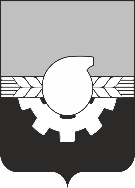 АДМИНИСТРАЦИЯ ГОРОДА КЕМЕРОВОПОСТАНОВЛЕНИЕот 24.08.2023 № 2669О демонтаже незаконно размещенного объектаРуководствуясь решением Кемеровского городского Совета народных депутатов от 19.10.2018 № 171 «Об утверждении Положения «О порядке освобождения земельных участков, находящихся в муниципальной собственности города Кемерово, и земельных участков на территории города Кемерово, государственная собственность на которые не разграничена, от незаконно размещенных на них объектов, не являющихся объектами капитального строительства, в том числе осуществления демонтажа и (или) перемещения 
таких объектов»1. Принять решение о демонтаже незаконно размещенного нестационарного торгового объекта, не являющегося объектом капитального строительства, владелец которого известен, расположенного на земельном участке, государственная собственность на который не разграничена, по адресу: 
г. Кемерово, северо-восточнее дома № 8 по ул. 9 Января.2. Вывоз и хранение демонтированного объекта и находящегося внутри него имущества осуществить силами специализированной организации.3. Утвердить состав комиссии по демонтажу незаконно размещенного объекта согласно приложению к настоящему постановлению.4. Комиссии по демонтажу незаконно размещенного объекта осуществить мероприятия по демонтажу указанного в пункте 1 настоящего постановления незаконно размещенного объекта не позднее 31 декабря 2023 года.5. Комитету по работе со средствами массовой информации администрации города Кемерово обеспечить официальное опубликование настоящего постановления и разместить настоящее постановление на официальном сайте администрации города Кемерово в информационно-телекоммуникационной сети «Интернет».6. Контроль за исполнением настоящего постановления возложить на первого заместителя Главы города Мельника В.П.Глава города                                                                                              Д.В. АнисимовПРИЛОЖЕНИЕк постановлению администрации города Кемеровоот 24.08.2023 № 2669СОСТАВкомиссии по демонтажу незаконно размещенного объектаПредседатель комиссии:Кондратьев Алексей Владимировичначальник управления архитектуры и градостроительства администрации города КемеровоЧлены комиссии:Ильюхина Екатерина Борисовнаконсультант-советник отдела муниципального земельного контроля управления архитектуры и градостроительства администрации города КемеровоШагаева Мария Александровнаконсультант-советник отдела муниципального земельного контроля управления архитектуры и градостроительства администрации города Кемерово